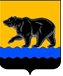 ГЛАВА ГОРОДА НЕФТЕЮГАНСКА постановлениег.НефтеюганскО награжденииВ соответствии с Положением о наградах и почётном звании муниципального образования город Нефтеюганск, утвержденным решением Думы города Нефтеюганска от 31.10.2016 № 30-VI, представленными ходатайствами генерального директора акционерного общества «Нефтеюганск - Сервис» С.Е.Серикова от 24.07.2018 № 810, исполняющего обязанности директора департамента образования и молодежной политики администрации города Нефтеюганска Т.В.Лямовой от 16.07.2018 № 10-17-4307/18, заведующего муниципальным бюджетным дошкольным образовательным учреждением города Нефтеюганска «Детский сад № 10 «Гусельки» от 14.06.2018 № 317 постановляю:1.Наградить:1.1.Почётной грамотой главы города Нефтеюганска:1.1.1.за высокое профессиональное мастерство, за вклад в области образования и в связи с 55-летием со дня рождения:1.2.Благодарственным письмом главы города Нефтеюганска:1.2.1.за безупречную работу, достигнутые успехи в труде и за личный вклад в развитие жилищно-коммунального хозяйства:1.2.2.за безупречную работу и достигнутые успехи в труде:2.Вручить лицам, указанным в пункте 1 настоящего постановления, подарочно-сувенирную продукцию, цветы согласно приложению.3.Директору департамента по делам администрации города С.И.Нечаевой разместить постановление на официальном сайте органов местного самоуправления города Нефтеюганска в сети Интернет.4.Контроль исполнения постановления оставляю за собой.Глава города Нефтеюганска 	                                                            С.Ю.ДегтяревПриложение к постановлениюглавы города от 07.08.2018 № 46Подарочно-сувенирная продукция, цветы07.08.2018 № 46Канаева Игоря Викторовичем-директора муниципального бюджетного общеобразовательного учреждения «Средняя общеобразовательная школа № 13».Ганееву Радию Мирзаевну-директора по экономике акционерного общества «Нефтеюганск - Сервис».Архипову Галину Леонидовну-младшего воспитателя муниципального бюджетного дошкольного образовательного учреждения города Нефтеюганска «Детский            сад № 10 «Гусельки»;Петрову Виолетту Александровну-шеф-повара муниципального бюджетного дошкольного образовательного учреждения города Нефтеюганска «Детский сад № 10 «Гусельки»;Хазову Галину Александровну-машиниста по стирке белья муниципального бюджетного дошкольного образовательного учреждения города Нефтеюганска «Детский             сад № 10 «Гусельки»;Карпову Екатерину Никитичну-заместителя заведующего по административно-хозяйственной работе муниципального бюджетного дошкольного образовательного учреждения города Нефтеюганска «Детский             сад № 10 «Гусельки»;Каримову Евгению Владимировну-специалиста по кадрам муниципального бюджетного дошкольного образовательного учреждения города Нефтеюганска «Детский             сад № 10 «Гусельки»;Куприну Лену Рашитовну-воспитателя муниципального бюджетного дошкольного образовательного учреждения города Нефтеюганска «Детский сад № 10 «Гусельки».№ п/пНаименованиеКоличество (штук)Багетная рамка для благодарственных писем администрации города Нефтеюганска1Бланк почетной грамоты с символикой города1Бланк благодарственного письма с символикой города1Букет живых цветов (7 роз, 1 веточка гипсофила, упаковка)1